Avis d’Appel à la concurrenceOffice du NigerDRP-CO N° : 00007/PDG-ONL’Office du Niger dispose de fonds sur le Compte de l’État, afin de financer le Programme Annuel d’Entretien du réseau hydraulique, et a l’intention d’utiliser une partie de ces fonds pour effectuer des paiements au titre du Marché des Travaux d'entretien d’un ouvrage et la réhabilitation de la 2ème vanne du Point B sur le Fala de Molodo.L’Office du Niger sollicite des offres fermées de la part de candidats éligibles et répondant aux qualifications requises pour réaliser les travaux suivants : L’entretien de l’ensemble du dispositif de l’ouvrage du Point B La réhabilitation de la 2ème Vanne de l’ouvrage du Point BLa rénovation du local gardienLa passation du Marché sera conduite par Demande de Renseignement et de Prix à Compétition Ouverte tel que défini à l’article 24 de l’Arrêté N°2015-3721/MEF-SG du 22 octobre 2015 fixant les modalités d’application du Code des Marchés publics et des Délégations de Service Public, et ouvert à tous les candidats éligibles. Les candidats intéressés peuvent obtenir des informations auprès de la Direction Générale de l’Office du Niger Tel : (223) 21 320 292 et prendre connaissance du Dossier d’Appel à la Concurrence à l’adresse mentionnée ci-après : Direction Générale de L’Office du Niger, Bâtiment Farimaké, Ségou, Boulevard de l’Indépendance, de 07 heures 30 mn à 16 heures 45 mn du lundi au jeudi et de 07 heures 30 mn à 12heures 30 mn le vendredi.Les exigences en matière de qualifications sont : Un chiffre d’affaire annuel moyen sur les trois dernières années (2016, 2017, 2018) de cent millions (100 000 000) de FCFA,Une capacité de financement de Vingt-cinq Millions (25 000 000) de FCFA,Un marché similaire exécuté au cours des cinq dernières années (2015, 2016, 2017, 2018, 2019) avec une valeur minimale de trente Millions (30 000 000) FCFA,Un parc de matériels comprenant au moins,Un  (01) camion benne ;  Un (01) camion benne avec grue 40 tonnes, Un (01)  marteau pilon 5 tonnes, Une (01) scie guillotine,  Une (01) Rouleuse manuelle, une (01) Moto pompe de capacité 5m3/hVoir le DPAO pour les autres informations détaillées. Les candidats intéressés peuvent consulter gratuitement le dossier complet d’Appel à la Concurrence ou le retirer à titre onéreux contre paiement d’une somme non remboursable de  cent mille (100 000) FCFA à l’adresse mentionnée ci-après : Direction Générale de l’Office du Niger Tel : (223) 21 320 292. La méthode de paiement sera en espèce. Le Dossier d’Appel à la Concurrence sera adressé par dépôt physique au secrétariat de la Direction Générale.Les offres devront être soumises à l’adresse ci-après : Secrétariat de la Direction Générale de l’Office du Niger, Bâtiment Farimaké, Ségou au plus tard le 17 Avril 2020 à 10h00mn. Les offres remises en retard ne seront pas acceptées. Les offres doivent comprendre une garantie de soumission bancaire, d’un montant d’un million (1 000 000) de FCFA. Les Soumissionnaires resteront engagés par leurs offres pendant une période de 90 jours à compter de la date limite du dépôt des offres.Les offres seront ouvertes en présence des représentants des soumissionnaires qui souhaitent assister à l’ouverture des plis le 17 Avril 2020 à 10h00 mn à l’adresse suivante : Salle de réunion de la Direction Générale de l’Office du Niger, Bâtiment Farimaké, Ségou.Le Président Directeur Général de l’Office du NigerAmpliations :DAF-DGEMRHSPMCHRONOMINISTERE DE L’AGRICULTURE          …………….    OFFICE DU NIGER        …………….DIRECTION GENERALE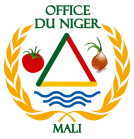 REPUBLIQUE DU MALIUn Peuple - Un But - Une Foi